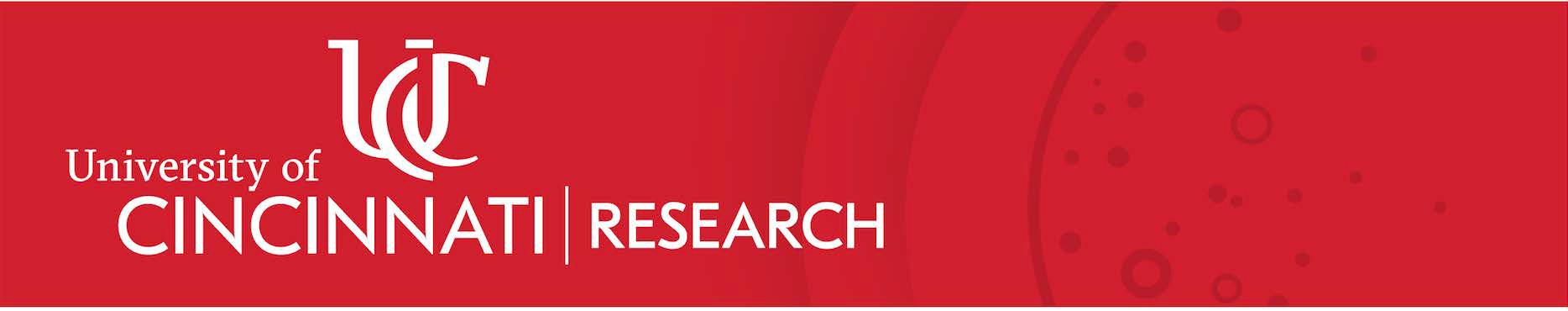 The University of Cincinnati
Office of the Vice President for Research Community Change Collaborative Grants 2021 Theme: Equitable Cities KEY DATES March 1, 2021 RFP Released March 30, 2021 Virtual Pitch EventApril 19, 2021 Proposals Due May 19, 2021 Awardees Announced Total Program Budget: $50,000; Up to 5 awards will be made The Community Change Collaborative is a recently formed part of the Urban Futures Pathway facilitated by the Office of Research that connects and amplifies community-engaged research across UC by building a research community, providing support, and sharing knowledge. To reach these goals, the Collaborative seeks to incentivize interdisciplinary community-engaged research that contributes not only academic knowledge but also solutions to real-world problems. This funding opportunity supports research action teams comprised of faculty and community partners that will conduct pilot research to inform external funding proposals. This program will follow a one-stage, full proposal/application process. This program is open to teams of faculty from all UC colleges. Application budget limit: $20,000. The theme of this inaugural year of Community Change Collaborative funding is “Equitable Cities.” Research action teams will work towards the most pressing needs of Cincinnati and other urban communities. Applicants may look to the principles outlined by Wolff et al. 2017 in describing collaborative efforts contributing to equitable cities.    Virtual Pitch EventDuring Research and Innovation Week, we will host a virtual pitch event where interested teams can attend, pitch their idea for a proposal, and receive feedback from others. This will take place on March 30, 2021, applicants are encouraged to attend in order to refine ideas. Participants may also ask the audience specific questions related to their award such as: What community organizations would be an ideal partner for this project? Or how can we better align this project with the equitable cities theme? If you are interested in pitching at this event, please register your project at this link. Spaces may be limited and priority will be given to those that register early. Participation in the virtual event is not required to apply for this grant mechanism.Eligibility & expectations:  To increase potential for community relevance and impact, all proposals must have a community partner. Applications should include a letter of collaboration from the community partner delineating their role in the project. Action Teams of two or more faculty from different disciplines can apply, with priority given to cross-college collaborations. One faculty member will serve as Corresponding Faculty. Corresponding Faculty must be a UC faculty member with at least an 80% FTE appointment. Faculty holding a primary appointment in one of UC’s affiliates (CCHMC, VA and Shriners) are eligible to contribute effort to a team but may not be the Corresponding Faculty. Proposal requirements Submit a proposals in a single PDF to kaitlyn.johnson@uc.edu Proposal must include the following sections (4 pages maximum): Project Working Title Action Team members, including affiliation and contact information for Corresponding Investigator, other participating faculty, and community partner Statement of Problem and Community Importance  Alignment with Equitable Cities theme Approach/Methodology Expected Outcomes (Academic & Community) Next steps, including specific external funding mechanism(s) for which the proposed project will serve as the pilot Other required documents (not included in 4 page proposal maximum): Detailed budget Collaboration Plan & Timeline Letter of collaboration from community partner Official Review Criteria Relevance and importance of problem to community Potential to contribute to more equitable cities Strength of team partnership and fit to proposed researchStrength and feasibility of approachAlignment between proposed budget and expected outcomes Potential for external funding Awards The application budget limit is $20,000. Award amounts vary. The award period for this program is 12 months, starting 02/01/2021. The Office of Research Director of Business Affairs will contact awardees’ College business managers to facilitate transfer of funds upon awardees’ acceptance of awards (awards announced January 27, 2020). Funds are transferred to the corresponding investigator’s college business office who works with awardees to expend the funds in alignment with the proposed budget. Upon completion, awardees will submit a one-page final report to kaitlyn.johnson@uc.edu. Final reports are due February 1, 2021. In addition to funding, grant awardees will receive support and resources from the Community Change Collaborative co-leads and the growing network of community-engaged researchers across UC. To help develop this network and facilitate future funding, grant awardees are asked to commit to the following activities: Present at Good Discovery(s) during UC’s Research and Innovation Week; Participate in 2 Action Team collaboration meetings over the course of the 12-month funding period Review & Selection Process Each proposal will be reviewed by a team of faculty and community reviewers with expertise in interdisciplinary community-engaged research. The review team will make recommendations to the Vice President for Research for final approval.  Grant ConditionsAll work resulting from the internally funded research effort must acknowledge “University of Cincinnati, Office of the Vice President for Research – Community Change Collaborative Grant Program” as project funding source. Project duration is 12-months. Requests for extensions that are appropriately justified and submitted in writing to the program officer will be considered. Extensions will not be granted after February 1, 2022.  Allowable costs are those listed in the proposal budget that were approved by the review panel and Community Change Collaborative program directors. Please note: Neither indirect costs nor graduate or undergraduate student tuition can be charged to research funded via Office of Research funds.  Grant funds cannot be used for direct support of CCHMC, VA or Shriner’s employees and/or for supplemental salary for UC faculty. A financial report will be provided from the PI’s department at the end of the 12-month period. Expenses at the conclusion of the project will be reviewed and all unused funds will be returned to the Office of Research for reallocation toward future awards.  It is expected that awardees will participate in other activities such as proposal reviews for this program or other internal funding opportunities out of the Offices of the Vice President for Research in the future.  It is expected that awardees will complete end-of-funding survey reporting outcomes. RFP is open on March 1, 2021. Proposals are due April 19, 2021, 5:00 pm EST. QUESTIONS ABOUT THIS FUNDING MECHANISM? Email: Farrah.jacquez@uc.eduQUESTIONS ABOUT SUBMITTING YOUR PROPOSAL? Email: kaitlyn.johnson@uc.edu